北京市北海幼儿园 校友登记表谢谢您的参与！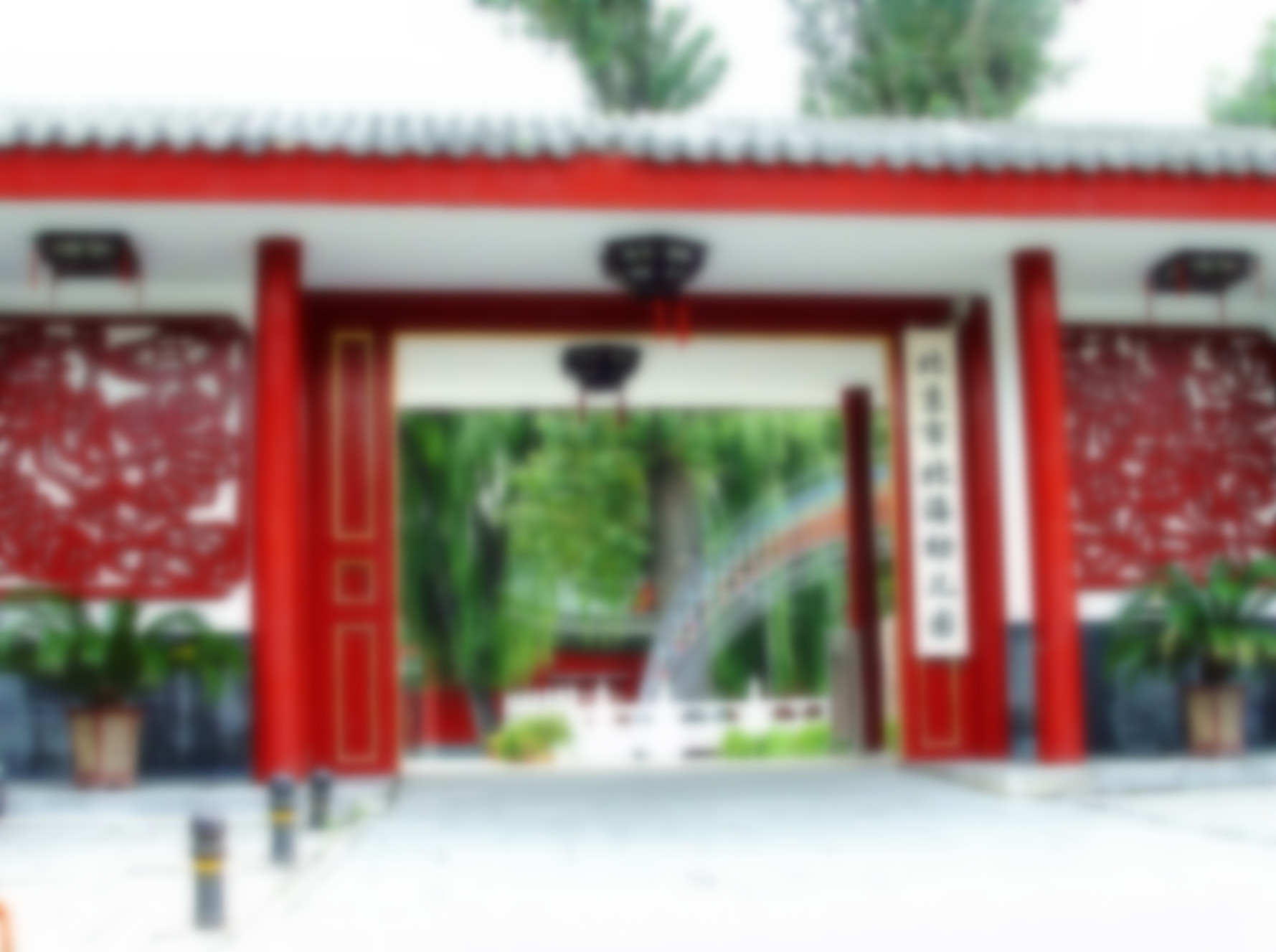 填写完成后请您发送到北京市北海幼儿园邮箱bhyey100009@sina.com姓名毕业年份最有印象的老师对北幼最深的回忆儿时的照片记忆如果您有照片，您可以一起打包发送到幼儿园邮箱中，谢谢您。您的职业联系方式电话：邮箱：您的祝福